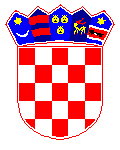 R E P U B L I K A    H R V A T S K AVARAŽDINSKA ŽUPANIJAGRAD VARAŽDINSKE TOPLICEGRADONAČELNICAKLASA: 810-03/24-01/2URBROJ: 2186-26-03-24-1Varaždinske Toplice, 14. veljače 2024.	Temeljem odredbe članka 17. stavka 3. Zakona o ublažavanju i uklanjanju posljedica prirodnih nepogoda („Narodne novine“, broj: 16/19) i članka 48. Statuta Grada Varaždinskih Toplica ("Službeni vjesnik Varaždinske županije", broj: 10/21), gradonačelnica Grada Varaždinskih Toplica donosiIZVJEŠĆE o izvršenju Plana djelovanja u području prirodnih nepogoda za 2023. godinuI.	Na temelju članka 17. stavka 3. Zakona o ublažavanju i uklanjanju posljedica prirodnih nepogoda („Narodne novine“, broj 16/19 - u daljnjem tekstu „Zakon“) kojim se uređuju kriteriji i ovlasti za proglašenje prirodne nepogode, procjena štete od prirodne nepogode, dodjela pomoći za ublažavanje i djelomično uklanjanje posljedica prirodnih nepogoda nastalih na području Republike Hrvatske, Izvršno tijelo jedinice lokalne i područne (regionalne) samouprave podnosi predstavničkom tijelu jedinice lokalne i područne (regionalne) samouprave do 31. ožujka tekuće godine, izvješće o izvršenju Plana djelovanja u području prirodnih nepogoda za proteklu kalendarsku godinu.II.	Plan djelovanja u području prirodnih nepogoda za 2023. godinu (u daljnjem tekstu „Plan“) donesen je na 13. sjednici Gradskog vijeća Grada Varaždinskih Toplica, dana 16. prosinca 2022. godine. Navedenim Planom utvrđene su prirodne ugroze za koje se Plan donosi, te mjere i nositelji u slučaju nastajanja prirodne nepogode.Planom je predviđeno da će se obrađivati mjere i postupci JLS u slučaju slijedećih prirodnih nepogoda:SušeOlujno i orkansko nevrijemeSnježne oborinePolediceTučaMrazIII.	Ostale prirodne nepogode obrađene su drugim planskim dokumentima (Planom djelovanja CZ ili Planom zaštite od požara), te se sukladno tumačenju Ministarstva financija,  da se ugroze koje se obrađuju dokumentima zaštite i spašavanja, odnosno u ovom slučaju Procjenom rizika i Planom CZ za područje Grada (potres, poplava, ekstremne vremenske pojave-visoke temperature i epidemije i pandemije )  neće obrađivati ovim Planom jer su mjere i postupci obrađeni u Planu djelovanja sustava CZ.IV.	Dana 26. veljače 2019. godine, dopisom Ministarstva financija KLASA: 422-02/19-01/27,  URBROJ: 513-06-02-19-5, pojašnjena su određena tumačenja pojedinih dijelova čl. 17. Zakona, te je navedeno:  „Bitnim je uzeti u obzir kako se u konkretnom ne ulazi u područje zaštite i spašavanja koje je određeno drugim propisima“.V.	U 2023. godini na području Grada Varaždinskih Toplica proglašena je elementarna nepogoda „POPLAVA“ i „KLIZIŠTA“. 	Gradsko povjerenstvo Grada Varaždinskih Toplica za procjenu šteta od prirodnih nepogoda, utvrdilo je štetu od poplava u iznosu od 545.775,44 eura i štetu od klizanja, tečenja, odronjavanja i prevrtanja zemljišta (klizišta) u iznosu od 1.206.385,51 eura, a temeljem prijava šteta žitelja Grada.	U proglašenoj elementarnoj nepogodi nije bilo potrebe za pozivanjem snaga CZ navedenih u Planu.Tijekom 2023. godine nije bilo drugih prirodnih nepogoda u obimu zbog kojih bi bila proglašena elementarna nepogoda na području Grada Varaždinske Toplice te nije bilo potrebe za postupanja po Planu djelovanja u području prirodnih nepogoda za 2023. godinu.                                                                                                                    GRADONAČELNICA			Dragica Ratković                                                                                                 